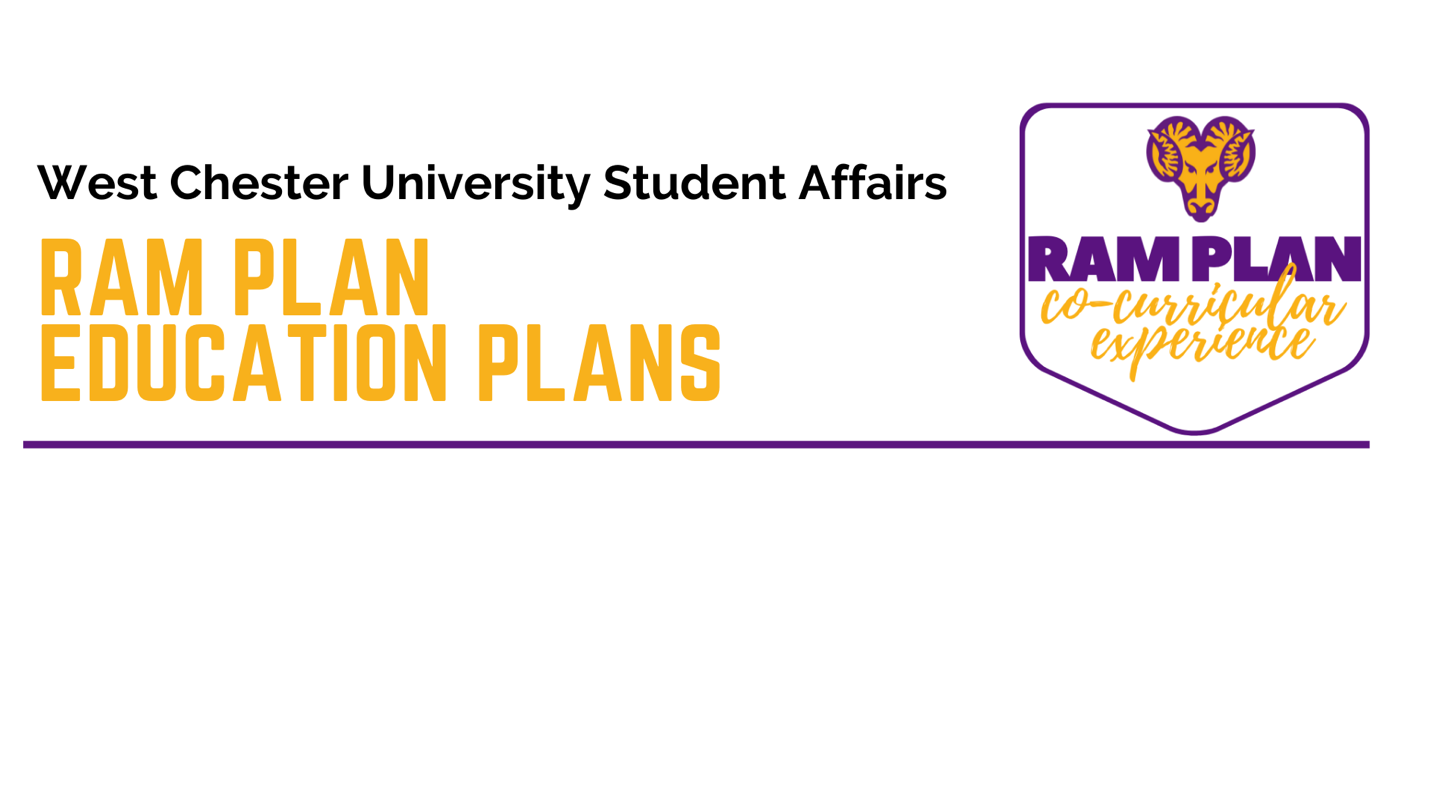 WHAT IS A RAM PLAN EDUCATION PLAN?  Ram Plan co-curricular programs are categorized into five focus areas: Career Readiness, Community Engagement, Health & Wellness, Involvement & Leadership, and Social Justice.  Each focus area has an education plan that lists all programs and learning goals approved in that area.  Students use the education plans to map out what programs they’d like to attend and gain more experience in during their time at WCU.  Creating Your Co-Curricular Education Plan:What focus areas are you looking to enhance your skills in? Career Readiness, Community Engagement, Health & Wellness, Involvement & Leadership, or Social Justice? How about all of them?Review the programs on each focus area education plan and mark the ones you are interested in attending.Visit the co-curricular catalog to learn more about the programs you want to attend.Create your timeline for participating in the programs by using the semester/year column on each education plan. You can find when programs are generally offered in the co-curricular catalog description. Search for programs and register to attend on RamConnect or other specified sites as listed in the program description in the co-curricular catalog.After attending the program, fill out the program learning outcomes assessment to have it listed on your Ram Plan co-curricular transcript.In 5-7 business days, you will be notified whether you passed the learning outcomes assessment questions. If you passed, the program will be added to your transcript within a month. If you did not pass, ask the department if you can re-take the assessment.At the end of each semester, check your co-curricular transcript to make sure the programs are listed for those you fully completed.Save your education plans and review them once a semester to make sure you are still working towards your focus area goals.Attend programs to learn how best to communicate your co-curricular experiences with potential employers.WHAT ARE THE CO-CURRICULAR LEARNING GOALS? Civic EngagementEncompasses actions wherein individuals participate in activities of personal, political, and public concern that are both individually life enriching and socially beneficial to the community.CommunicationThe exchange of information orally, non-verbally, and in writing, with individuals, groups, and external audiences using multiple modes, including technology and related applications.Critical ThinkingA habit of mind characterized by the comprehensive exploration of issues, ideas, artifacts, and events before accepting or formulating an opinion or conclusion.Integrative LearningAn understanding and disposition that a student builds across their personal, curricular, and co-curricular lives, from making simple connections among ideas and experiences to synthesizing and transferring learning to new and complex situations.Intercultural FluencyValuing, respecting, and learning from people with diverse backgrounds (e.g., ability, age, culture, economic status, education level, ethnicity, gender, nationality, race, religion, sexual orientation). The individual demonstrates openness, inclusiveness, sensitivity, and the ability to interact respectfully with all people and understand individuals’ differences.Personal DevelopmentIncludes both intra- and inter-personal elements. Intrapersonal development refers to an individual’s self-understanding and the extent to which they engage in selecting and living by their values and beliefs. Interpersonal development refers to an individual’s ability to build and maintain meaningful and healthy relationships, work collaboratively, and lead othersProblem SolvingThe process of designing, evaluating, and implementing a strategy to answer a question or achieve a desired goal.*WillCAREER READINESS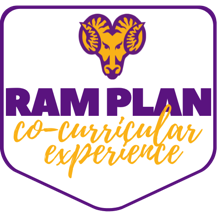 Create Your Co-Curricular Education PlanCAREER READINESSCreate Your Co-Curricular Education PlanCAREER READINESSCreate Your Co-Curricular Education PlanSemester/YearProgram TitlePrimary Learning GoalHow to Be a Ram WorkshopCommunicationConnect and Learn Meet Up*CommunicationFinance, Insurance & Real Estate Meet UpCommunicationMarketing and Communications Meet UpCommunicationMeet the FirmsCommunicationScience and Technology Meet UpCommunicationJob and Internship FairCommunicationAthlete Etiquette DinnerCommunicationMajor Match Game*Critical ThinkingSemester/YearProgram TitlePrimary Learning GoalBrothers of Excellence ConferenceIntegrative LearningCareers in Public Service PanelIntegrative LearningPrepare for the Fair*Integrative LearningStudy Abroad Pre-Departure OrientationIntegrative LearningInterviews and Resume Workshop (U.S. Style)Integrative LearningEtiquette Dinner*Intercultural FluencySemester/YearProgram TitlePrimary Learning GoalDub-C Autism Program*Personal DevelopmentMeet Your Major Ice Cream SocialPersonal DevelopmentAthlete Career PanelPersonal DevelopmentPEERS® Social Curriculum*Personal DevelopmentResume Writing for Varsity AthletesPersonal DevelopmentAfter College ExperiencePersonal DevelopmentSemester/YearProgram TitlePrimary Learning GoalGraduate School Road Map*Problem SolvingStudy Skills Workshop for AthletesProblem SolvingTime Management Workshop for AthletesProblem Solving*Will appear on the co-curricular transcript*Will appear on the co-curricular transcript*Will appear on the co-curricular transcriptCOMMUNITY ENGAGEMENT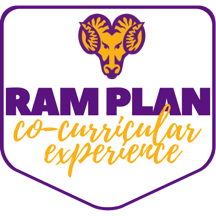 Create Your Co-Curricular Education PlanCOMMUNITY ENGAGEMENTCreate Your Co-Curricular Education PlanCOMMUNITY ENGAGEMENTCreate Your Co-Curricular Education PlanSemester/YearProgram TitlePrimary Learning GoalMLK Day of ServiceCivic EngagementRAMsCare: Homelessness & Hunger in Our Community*Civic EngagementThe Power of Speech: The First Amendment and College Campuses*Civic EngagementVolunteer FairCivic EngagementAmerica Reads Youth Mentoring ProgramCivic EngagementNational Good Neighbor DayCivic EngagementVolunteering 101: A Student Leader's Guide to Meaningful Service*Civic EngagementVoter Engagement and Education ProgramsCivic EngagementAlternative Break ProgramCivic EngagementSemester/YearProgram TitlePrimary Learning GoalWomen of Color DayCommunicationRams Weekly DiscourseCritical ThinkingResource Pantry Cooking DemonstrationsIntegrative LearningCareers in Public Service PanelIntegrative LearningUniversity Hearing Board Experience*Integrative LearningGender Justice ConferenceIntercultural FluencyGlobal Leadership SeriesIntercultural FluencyHow To Self-Advocate When Signing a Lease*Personal DevelopmentSykes Union Building Tour*Personal DevelopmentSemester/YearProgram TitlePrimary Learning GoalEvent Planning 102*Problem SolvingLiving Off Campus Certificate Course*Problem SolvingOff-Campus Housing FairProblem SolvingOff Campus Life: Real Scenarios*Problem SolvingRenting Off Campus: Leases and Finding Housing*Problem SolvingEvent Planning 101*Problem SolvingOlympus Leadership Series*Problem Solving*Will appear on the co-curricular transcript*Will appear on the co-curricular transcript*Will appear on the co-curricular transcriptHEALTH & WELLNESSCreate Your Co-Curricular Education PlanHEALTH & WELLNESSCreate Your Co-Curricular Education PlanHEALTH & WELLNESSCreate Your Co-Curricular Education PlanSemester/YearProgram TitlePrimary Learning GoalRam's Step Up*Civic EngagementIntramural Sports ProgramCommunicationNew Student Orientation ProgramsCommunicationSport ClubsCommunicationHazing Awareness for Fraternities and SororitiesCritical ThinkingIntroduction to Camping*Critical ThinkingRock Climbing Fundamentals: WCU Belay Certification*Critical ThinkingResource Pantry Cooking DemonstrationsIntegrative LearningStudy Abroad Pre-Departure OrientationIntegrative LearningDiscovering Well Being*Integrative LearningSemester/YearProgram TitlePrimary Learning GoalAll About Anxiety*Personal DevelopmentBalancing Alcohol and Substances to Improve College SuccessPersonal DevelopmentBrief Alcohol Screening and Intervention for College StudentsPersonal DevelopmentBrief Cannabis Screening and Intervention for College StudentsPersonal DevelopmentCheck Up from the Neck UpPersonal DevelopmentDe-Stress FestPersonal DevelopmentDog Therapy ExtravaganzaPersonal DevelopmentDub-C Autism Program*Personal DevelopmentInteractive Screening ProgramPersonal DevelopmentNurturing Relationships*Personal DevelopmentNutrition Cooking Class for AthletesPersonal DevelopmentSexy Bingo*Personal DevelopmentShift Happens: Understanding the Social Norms and Substance Use*Personal DevelopmentSport Club Leadership Seminar*Personal DevelopmentSports Official Certification*Personal DevelopmentStudent Flu ShotsPersonal DevelopmentTuberculosis Testing ClinicsPersonal DevelopmentWellness CoachingPersonal DevelopmentWhat's Next: Life After Athletics*Personal DevelopmentFraternity and Sorority Intramural Sports DivisionPersonal DevelopmentGroup Fitness Instructor Preparation CoursePersonal DevelopmentHealth and Wellness KeynotePersonal DevelopmentIntroduction to Standup Paddleboarding*Personal DevelopmentStress Management for AthletesPersonal DevelopmentPEERS® Social Curriculum*Personal DevelopmentSemester/YearProgram TitlePrimary Learning GoalAlcohol Education for Fraternity and Sorority Members*Problem SolvingAmerican Red Cross CPR/AED First Aid Certification*Problem SolvingAny Ram Can: Bystander Intervention*Problem SolvingIntroduction to Hiking*Problem SolvingMicrowaves and Mini-Fridges: Eating Nutritiously on the Go*Problem SolvingRock Climbing Advanced: Lead Climbing*Problem SolvingINVOLVEMENT & LEADERSHIPCreate Your Co-Curricular Education PlanINVOLVEMENT & LEADERSHIPCreate Your Co-Curricular Education PlanINVOLVEMENT & LEADERSHIPCreate Your Co-Curricular Education PlanSemester/YearProgram TitlePrimary Learning GoalThe Power of Speech: The First Amendment and College Campuses*Civic EngagementNew Student Orientation ProgramsCommunicationVolunteer FairCommunicationWomen of Color Day CelebrationCommunicationNobel Peace Prize Leadership SeriesCritical Thinking Introduction to Camping*Critical ThinkingRock Climbing Fundamentals: WCU Belay Certification*Critical ThinkingSemester/YearProgram TitlePrimary Learning GoalBrothers of Excellence ConferenceIntegrative LearningClub and Organization Executive Board Training*Integrative LearningFall Involvement FairIntegrative LearningSpring Organization FairIntegrative LearningStudent Leadership SummitIntegrative LearningDowdy Multicultural Center Peer Mentoring Program*Integrative LearningUniversity Hearing Board Experience*Integrative LearningGlobal Leadership SeriesIntercultural FluencySemester/YearProgram TitlePrimary Learning GoalDub-C Autism Program*Personal DevelopmentEmerging Leader ProgramPersonal DevelopmentExplore Leadership Series Tier I*Personal DevelopmentFraternity and Sorority Potential New Member Orientation*Personal DevelopmentRuby Jones Conference on Race, Social Justice and Civic Leadership*Personal DevelopmentSport Club Leadership Seminar*Personal DevelopmentSports Official Certification*Personal DevelopmentWomen's Leadership ConferencePersonal DevelopmentExplore Leadership Series Tier 2*Personal DevelopmentFraternity and Sorority Intramural Sports DivisionPersonal DevelopmentGroup Fitness Instructor Preparation CoursePersonal DevelopmentEmerging Leaders Conference for Varsity AthletesPersonal DevelopmentIntroduction to Standup Paddleboarding*Personal DevelopmentPersonal Best Leadership SeriesPersonal DevelopmentCaptains Leadership Advancement SeriesPersonal DevelopmentPEERS® Social Curriculum*Personal DevelopmentSemester/YearProgram TitlePrimary Learning GoalEvent Planning 102*Problem SolvingCollegiate Leadership Competition*Problem SolvingEvent Planning 101*Problem SolvingIntroduction to Hiking*Problem SolvingOlympus Leadership Series*Problem SolvingRock Climbing Advanced: Lead Climbing*Problem Solving*Will appear on the co-curricular transcript*Will appear on the co-curricular transcript*Will appear on the co-curricular transcriptSOCIAL JUSTICECreate Your Co-Curricular Education PlanSOCIAL JUSTICECreate Your Co-Curricular Education PlanSOCIAL JUSTICECreate Your Co-Curricular Education PlanSemester/YearProgram TitlePrimary Learning GoalEqualiTea Series*Civic EngagementMLK Day of ServiceCivic EngagementRAMsCare: Homelessness & Hunger in Our Community*Civic EngagementAmerica Reads Youth Mentoring ProgramCivic EngagementVoter Engagement and Education ProgramsCivic EngagementAlternative Break ProgramCivic EngagementSemester/YearProgram TitlePrimary Learning GoalWomen of Color Day CelebrationCommunicationNobel Peace Prize Leadership SeriesCritical ThinkingRams Weekly DiscourseCritical ThinkingBrothers of Excellence ConferenceIntegrative LearningQueer Media from the MarginsIntegrative LearningResource Pantry Cooking DemonstrationsIntegrative LearningRuby Jones Conference on Race, Social Justice and Civic Leadership*Integrative LearningSemester/YearProgram TitlePrimary Learning GoalFrom Allyship to Advocacy*Intercultural FluencyGender Justice ConferenceIntercultural FluencyOUTober @ WCU: Coming Out Week CelebrationIntercultural FluencyRAM I AM Program SeriesIntercultural FluencyTrans Advocacy*Intercultural FluencyGlobal Leadership SeriesIntercultural FluencySemester/YearProgram TitlePrimary Learning GoalHow To Self-Advocate When Signing a Lease*Personal DevelopmentOlympus Leadership Series*Problem Solving*Will appear on the co-curricular transcript*Will appear on the co-curricular transcript*Will appear on the co-curricular transcript